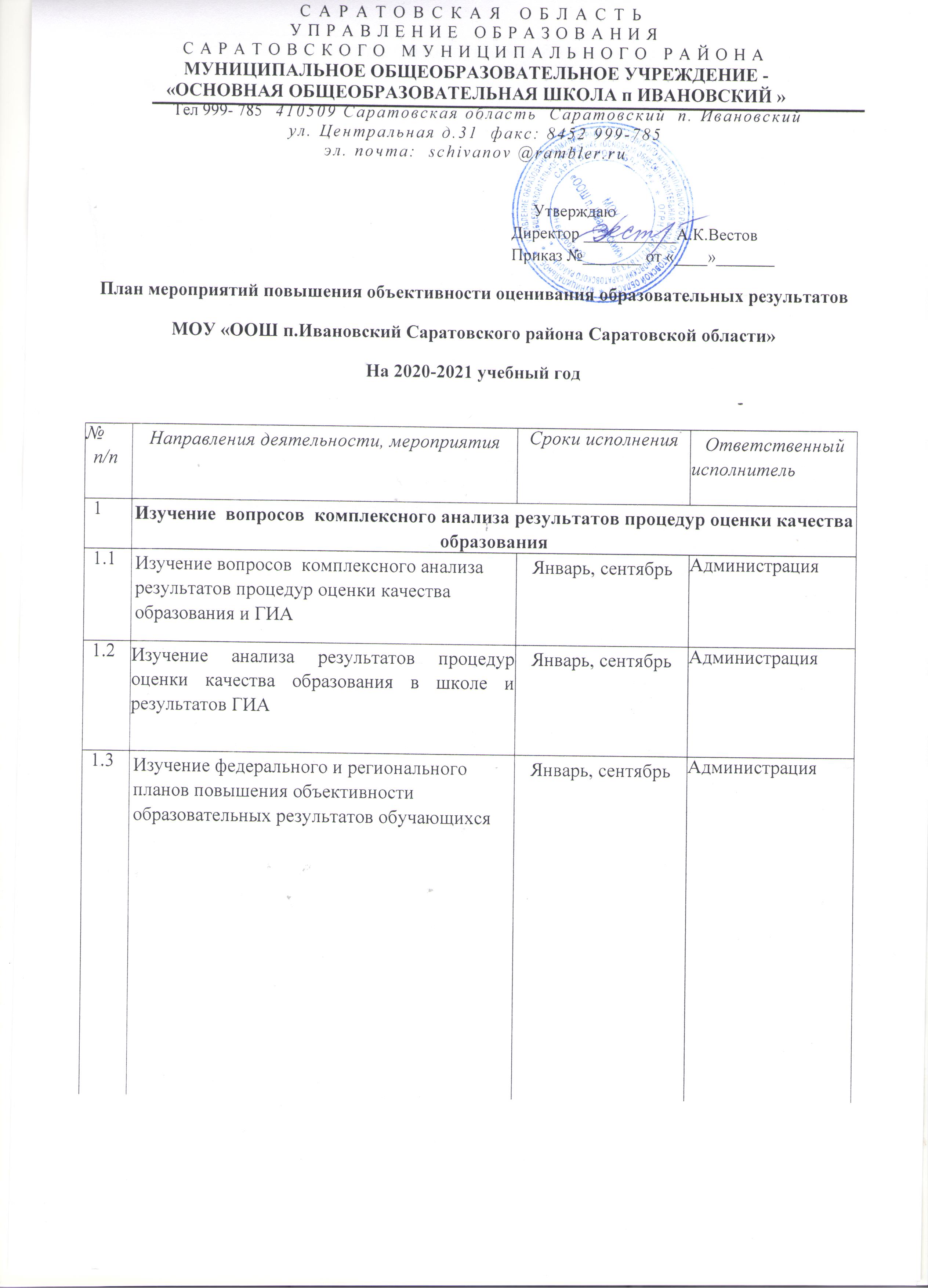 2Меры по повышению компетентности администрации школы и
педагогических кадров по вопросам оценивания образовательных
результатов обучающихсяМеры по повышению компетентности администрации школы и
педагогических кадров по вопросам оценивания образовательных
результатов обучающихсяМеры по повышению компетентности администрации школы и
педагогических кадров по вопросам оценивания образовательных
результатов обучающихся2.1Посещение выездных семинаров, курсов ПК по вопросам анализа и использования результатов оценки качества образованияВ течение годаАдминистрация2.2Обсуждение вопросов  комплексного анализа результатов процедур оценки качества образования и ГИА на педагогических советах, на заседаниях ШМОМарт, августЗаместитель директора по УВР, руководители ШМО2.3Посещение вебинаров и семинаров по организации подготовки к проведению оценочных процедур и ГИА, обучающих мероприятий по подготовке экспертовПостоянноАдминистрацияшколы2.4Обеспечение участия учителей - экспертов школы в работе предметных комиссий, в выборочной перепроверке работ участников оценочных процедур.ПостоянноАдминистрацияшколы2.5Совершенствование единых требований оценивания устных и письменных ответов обучающихсяФевральАдминистрацияшколы3Организационные меры по повышению объективности оценивания образовательных результатов обучающихсяОрганизационные меры по повышению объективности оценивания образовательных результатов обучающихсяОрганизационные меры по повышению объективности оценивания образовательных результатов обучающихся3.1Включение в структуру анализа деятельности школы направлений комплексного анализа результатов процедур оценки качества образования и ГИАиюньАдминистрацияшколы3.2Осуществление административного контроля при проведении ВПР и других мониторинговых процедур для дальнейшего анализа объективности проведения оценочной процедурыПостоянноАдминистрацияшколы3.3Обеспечение проведения проверки работ участников ВПР, школьного этапа ВсОШ - школьными предметными комиссиями.ПостоянноАдминистрацияшколыУчителя-предметники3.4Организация и проведение разъяснительной работы с педагогами школы по вопросам повышения объективности оценивания образовательных результатов1 раз в кварталАдминистрацияшколы